Ich melde mich für folgende Seminare verbindlich an (bitte Datum und Titel angeben):ANMELDEFORMULAR ZU LEBENSART KREATIVTAGEAnleitung:Speichern Sie dieses Formular zuerst auf Ihrem Computer. Dann alle Daten eintragen und nochmals speichern. Zuletzt das ausgefüllte Formular per E-Mail senden an: Kreativtage@treffpunkt-philosophie.at  Der Veranstalter erfüllt die Bestimmungen der DSGVO. Mit meiner Unterschrift akzeptiere ich die Teilnahmebedingungen und AGB.Das vollständig ausgefüllte Formular bis spätestens 20. Mai 2022 in Deiner Philo.-Schule abgeben oder an Kreativtage@treffpunkt-philosophie.at mailen. Wir freuen uns auf Dein Kommen!INFORMATION UND ORGANISATORISCHES
VERANSTALTER:
Treffpunkt Philosophie – Neue Akropolis, Münzgrabenstraße 103, 8010 Graz
Tel: 0316 / 48 14 43 (erreichbar Mo – Fr, 15 – 22 Uhr)  www.kreativwoche.at, 
Email: Kreativtage@treffpunkt-philosophie.at

VERANSTALTUNGSORT
Rezeption & Unterkunft: Seminarhaus Mathildenheim / Vorlobming 41, 8713 St. Stefan ob Leoben
Tel.: 03832/2259 (erreichbar ab Fr, 8. 7. 2022)

SEMINARORTE (außer anders angegeben): Seminarhaus Mathildenheim sowie Räumlichkeiten der
Gemeinde St. Stefan ob Leoben

PREISE:Pauschale für das gesamte Camp € 280,– (inkludiert Freitag Abendessen – Dienstag Mittagessen)

Tagespauschale*: € 95,– (inkl. Kurse, Übernachtung und Essen, exkl. Getränke)
Abendessen des Vortages bis inkl. Nachmittagsworkshop
Frühstück extra: € 9,–
Mittagessen extra: € 16,–
Abendessen extra: € 16,–

Im Preis inkludiert sind die Übernachtung im Seminarhaus bzw. im Campingbereich sowie Seminare und Essen. Es stehen Schlafsäle in Mathildenheim (eigenen Schlafsack, Bettwäsche und Handtücher mitbringen) oder eine Campingfläche beim Haus für Zelte zur Verfügung. Die Anmeldung für die Übernachtung ist erforderlich (beschränkte Bettenzahl). Vergabe nach dem Anmeldezeitpunkt. 
Der Reinerlös kommt dem Umbau von Mathildenheim zu Gute.Mindestaufenthalt: 2 Tage

UNTERKUNFT & VERPFLEGUNG
Die in der Tagespauschale inkludierte Verpflegung beruht auf VollpensionBasis (exclusive Getränke). Für das Mittagessen kann zwischen zwei Menüs ausgewählt werden, davon ist ein Menü vegetarisch. Bei Nahrungsmittelunverträglichkeiten bitte eigene Verpflegung mitbringen.AKTIVE MITARBEIT
Es ist Teil unserer Philosophie, dass alle aktiv am Gelingen harmonischer Kreativtage mitwirken,
indem jede/r Teilnehmer/in einen kleinen Beitrag zur Aufrechterhaltung der Infrastruktur leistet.
Dazu werden Teams gebildet, in die die Teilnehmer/innen eingebunden sind, z. B. Frühstück
vorbereiten, Abendessen kochen, Reinigung; der Abwasch ist von jedem/r Teilnehmer/in selbst zu
tätigen. Dadurch sind wir auch in der Lage, das Preisniveau zu halten und trotzdem unser Seminarhaus jedes Jahr ein Stück weiterzubauen. 
TRANSFERS
Bitte beachte, dass für Transportdienste vom und zum Bahnhof St. Michael € 5,– verrechnet
werden. Die Anmeldung dafür muss mindestens 24 Stunden vorher erfolgen.
KINDER:
für alle von 4 bis 18: gibt es ein eigenes Kinderprogramm “Ascanius”. Dafür beim Anmeldeblatt einfach bei Seminar “Ascanius” vermerken und für jedes Kind ein eigenes Anmeldeblatt abgeben.

• Für Kinder bis 4 Jahre gratis – hier gibt es keine eigene vorgesehene Betreuung. Wenn du dein Kind mitbringen möchtest, ist es aber herzlich willkommen. In diesem Falle sind die Eltern gebeten, sich selbst zu organisieren. Am besten du fragst die/den Leiter deiner Schule. 
• Bis zum vollendeten 12. Lebensjahr 50 % der Kosten
• Ab dem 13. Lebensjahr Vollpreis
ANMELDUNG UND TEILNAHMEBEDINGUNGEN
Die Anmeldung ist mit ausgefülltem Anmeldeformular verbindlich. Die Zuteilung der Seminar-
plätze erfolgt nach der Reihe der Anmeldungen. Wir bitten um Verständnis, dass nach Erreichen
der Höchstteilnehmerzahl keine Anmeldungen mehr angenommen werden können.

ANMELDESCHLUSS: 20. Mai 2022
Die Anmeldung erfolgt mittels ausgefülltem Anmeldeformular entweder durch Abgabe in deiner
Philosophieschule oder per EMail an kreativtage@treffpunktphilosophie.at.

KOSTEN UND EINZAHLUNG
Nach Anmeldeschluss wird eine Rechnung per EMail verschickt. Die Gesamtkosten sind bis 30. Juni 2022 einzuzahlen. 

STORNOBEDINGUNGEN
Eine Absage ist nur dann gültig, wenn sie termingerecht (entscheidend ist das Absendedatum)
per EMail an kreativtage@treffpunkt-philosophie.at oder schriftlich in der jeweiligen Filiale erfolgt.
Stornierungen bis zum 10. Juni 2022 sind kostenfrei, bis zum 24. Juni 2022 fallen 50 % der
Seminarkosten an, bis zum 1. Juli 2022 75 % und danach 100 %.
Wir bitten um Verständnis, dass bei Abmeldungen ab dem 30. Juni 2022 auch die gebuchten
Verpflegungen zu 50 % und ab dem 5. Juli 2022 zu 100 % in Rechnung gestellt werden müssen.
Von der Stornogebühr wird Abstand genommen, wenn ein/e Ersatzteilnehmer/in nominiert wird.
Bei gesundheitlicher Verhinderung (Vorlage einer ärztlichen Bestätigung) muss der gesamte
Seminarbeitrag bezahlt werden, nicht jedoch die Verpflegungskosten.

SEMINARABSAGE
Der Veranstalter behält sich vor, Seminare, die bis zum Anmeldeschluss nicht die erforderlichen
Mindestteilnehmer/innen Anzahl erreicht haben, abzusagen oder den Teilnehmern/innen eine Alternative vorzuschlagen. Der/Die Angemeldete hat die Möglichkeit, von der Anmeldung zurückzutreten. Sollte ein/e Referent/in, aus welchen Gründen auch immer, verhindert sein, so bemühen sich die Veranstalter um gleichwertigen Ersatz. In diesem Falle besteht kein Anspruch auf Kostenrückerstattung.
Das Veranstaltungsangebot gilt vorbehaltlich für Möglichkeiten und Bedingungen, Veranstaltungen im Hinblick auf notwendige Coronaschutzmaßnahmen abzuhalten. Im Falle eines gesetzlichen Verbots entfallen die Stornokosten.

HAFTUNGSBEDINGUNGEN
Der Veranstalter haftet nicht für den Verlust von Kleidungsstücken, Wert- und sonstigen Gegenständen sowie für Unfälle und sonstige Schäden während der Kreativtage sowie auf den Wegen von und zu den Veranstaltungsorten. Die Teilnahme geschieht auf eigene Gefahr.
Sachbeschädigungen in Räumen oder an Gegenständen des Veranstalters werden auf Kosten dessen behoben, der sie verursacht hat. Der Veranstalter muss dem Verursacher kein Verschulden nachweisen. Es besteht kein Versicherungsschutz seitens des Veranstalters (z. B. Sportunfallversicherung, Haftpflichtversicherung).

DATENSCHUTZ, ZUSENDUNG VON INFORMATIONEN & FOTOGRAFIEREN WÄHREND
DER VERANSTALTUNG
Mit meiner Anmeldung bin ich bin einverstanden, weitere Informationen zu Veranstaltungen vom
Treffpunkt Philosophie per EMail* zu erhalten.
*Deine Daten werden ausschließlich für den Versand von Informationen zu Veranstaltungen vom Treffpunkt Philosophie – Neue Akropolis bzw. zur Abwicklung deiner Anmeldung verwendet. Sie werden nicht an Dritte weitergegeben. Dem Erhalt von Angebotsinformationen kann jederzeit widersprochen werden. Du findest unsere allgemeinen Geschäftsbedingungen und die Datenschutzerklärung unter https://www.neueakropolis.at/impressum/. Während der Veranstaltung wird fotografiert und es kann sein, dass wir diese Fotos im Rahmen unserer Öffentlichkeitsarbeit auf unserer Webseite verwenden. Solltest du nicht fotografiert werden wollen, bitten wir dich, uns das schriftlich mitzuteilen. Ein entsprechendes Formular wird vor Ort aufliegen.  Ich  bin  Kursmitglied  bei  Treffpunkt  Philosophie -Neue Akropolis in der   Stadt: Name und Vorname:Name und Vorname:Straße und Nr.:Straße und Nr.:PLZ und Ort:PLZ und Ort:E-Mail:E-Mail:Telefon:Kinder:Vorname u. Alter:Vorname u. Alter:Vorname u. Alter:Vorname u. Alter: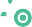 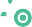 Wichtig! (Für einen reibungslosen Ablauf bitte unbedingt ausfüllen!)Wichtig! (Für einen reibungslosen Ablauf bitte unbedingt ausfüllen!)Wichtig! (Für einen reibungslosen Ablauf bitte unbedingt ausfüllen!)Wichtig! (Für einen reibungslosen Ablauf bitte unbedingt ausfüllen!)Wichtig! (Für einen reibungslosen Ablauf bitte unbedingt ausfüllen!)Wichtig! (Für einen reibungslosen Ablauf bitte unbedingt ausfüllen!)Wichtig! (Für einen reibungslosen Ablauf bitte unbedingt ausfüllen!)Wichtig! (Für einen reibungslosen Ablauf bitte unbedingt ausfüllen!)Wichtig! (Für einen reibungslosen Ablauf bitte unbedingt ausfüllen!)Wichtig! (Für einen reibungslosen Ablauf bitte unbedingt ausfüllen!)Wichtig! (Für einen reibungslosen Ablauf bitte unbedingt ausfüllen!)Ich nehmeam Abschluss-abend am Montag, 11. Juli von 19 – 21 Uhr teil:Ich nehmeam Abschluss-abend am Montag, 11. Juli von 19 – 21 Uhr teil:Ich nehmeam Abschluss-abend am Montag, 11. Juli von 19 – 21 Uhr teil:Ich nehmeam Abschluss-abend am Montag, 11. Juli von 19 – 21 Uhr teil:Ich nehmeam Abschluss-abend am Montag, 11. Juli von 19 – 21 Uhr teil:Ich nehmeam Abschluss-abend am Montag, 11. Juli von 19 – 21 Uhr teil:Dein Anreisetag:Dein Anreisetag:Anreisezeit:Anreisezeit:Anreisezeit:Ich nehmeam Abschluss-abend am Montag, 11. Juli von 19 – 21 Uhr teil:Ich nehmeam Abschluss-abend am Montag, 11. Juli von 19 – 21 Uhr teil:Ich nehmeam Abschluss-abend am Montag, 11. Juli von 19 – 21 Uhr teil:Ich nehmeam Abschluss-abend am Montag, 11. Juli von 19 – 21 Uhr teil:Ich nehmeam Abschluss-abend am Montag, 11. Juli von 19 – 21 Uhr teil:Ich nehmeam Abschluss-abend am Montag, 11. Juli von 19 – 21 Uhr teil:Dein Abreisetag:Dein Abreisetag:Abreisezeit:Abreisezeit:Abreisezeit:Ich nehmeam Abschluss-abend am Montag, 11. Juli von 19 – 21 Uhr teil:Ich nehmeam Abschluss-abend am Montag, 11. Juli von 19 – 21 Uhr teil:Ich nehmeam Abschluss-abend am Montag, 11. Juli von 19 – 21 Uhr teil:Ich nehmeam Abschluss-abend am Montag, 11. Juli von 19 – 21 Uhr teil:Ich nehmeam Abschluss-abend am Montag, 11. Juli von 19 – 21 Uhr teil:Ich nehmeam Abschluss-abend am Montag, 11. Juli von 19 – 21 Uhr teil:Ich nehmeam Abschluss-abend am Montag, 11. Juli von 19 – 21 Uhr teil:Ich nehmeam Abschluss-abend am Montag, 11. Juli von 19 – 21 Uhr teil:Ich nehmeam Abschluss-abend am Montag, 11. Juli von 19 – 21 Uhr teil:Ich nehmeam Abschluss-abend am Montag, 11. Juli von 19 – 21 Uhr teil:Ich nehmeam Abschluss-abend am Montag, 11. Juli von 19 – 21 Uhr teil:Ich nehmeam Abschluss-abend am Montag, 11. Juli von 19 – 21 Uhr teil: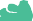 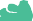 Ich übernachte (Zutreffendes bitte xankreuzen)Ich übernachte (Zutreffendes bitte xankreuzen)Ich übernachte (Zutreffendes bitte xankreuzen)Ich übernachte (Zutreffendes bitte xankreuzen)Ich übernachte (Zutreffendes bitte xankreuzen)Ich übernachte (Zutreffendes bitte xankreuzen)Ich übernachte (Zutreffendes bitte xankreuzen)Ich übernachte (Zutreffendes bitte xankreuzen)Ich übernachte (Zutreffendes bitte xankreuzen)Ich übernachte (Zutreffendes bitte xankreuzen)Ich übernachte (Zutreffendes bitte xankreuzen)Ich nehmeam Abschluss-abend am Montag, 11. Juli von 19 – 21 Uhr teil:Ich nehmeam Abschluss-abend am Montag, 11. Juli von 19 – 21 Uhr teil:Ich nehmeam Abschluss-abend am Montag, 11. Juli von 19 – 21 Uhr teil:Ich nehmeam Abschluss-abend am Montag, 11. Juli von 19 – 21 Uhr teil:Ich nehmeam Abschluss-abend am Montag, 11. Juli von 19 – 21 Uhr teil:Ich nehmeam Abschluss-abend am Montag, 11. Juli von 19 – 21 Uhr teil:im Seminarhaus Mathildenheim (siehe Verpflegung Tagespauschale).im Seminarhaus Mathildenheim (siehe Verpflegung Tagespauschale).im Seminarhaus Mathildenheim (siehe Verpflegung Tagespauschale).im Seminarhaus Mathildenheim (siehe Verpflegung Tagespauschale).im Seminarhaus Mathildenheim (siehe Verpflegung Tagespauschale).im Seminarhaus Mathildenheim (siehe Verpflegung Tagespauschale).im Seminarhaus Mathildenheim (siehe Verpflegung Tagespauschale).im Seminarhaus Mathildenheim (siehe Verpflegung Tagespauschale).im Seminarhaus Mathildenheim (siehe Verpflegung Tagespauschale).im Seminarhaus Mathildenheim (siehe Verpflegung Tagespauschale).Ich nehmeam Abschluss-abend am Montag, 11. Juli von 19 – 21 Uhr teil:Ich nehmeam Abschluss-abend am Montag, 11. Juli von 19 – 21 Uhr teil:Ich nehmeam Abschluss-abend am Montag, 11. Juli von 19 – 21 Uhr teil:Ich nehmeam Abschluss-abend am Montag, 11. Juli von 19 – 21 Uhr teil:Ich nehmeam Abschluss-abend am Montag, 11. Juli von 19 – 21 Uhr teil:Ich nehmeam Abschluss-abend am Montag, 11. Juli von 19 – 21 Uhr teil:im eigenen Zelt. Ich habe ein Zelt für       Personen. im eigenen Zelt. Ich habe ein Zelt für       Personen. im eigenen Zelt. Ich habe ein Zelt für       Personen. im eigenen Zelt. Ich habe ein Zelt für       Personen. im eigenen Zelt. Ich habe ein Zelt für       Personen. im eigenen Zelt. Ich habe ein Zelt für       Personen. im eigenen Zelt. Ich habe ein Zelt für       Personen. im eigenen Zelt. Ich habe ein Zelt für       Personen. im eigenen Zelt. Ich habe ein Zelt für       Personen. jajajaneinim eigenen  Wohnmobil.im eigenen  Wohnmobil.im eigenen  Wohnmobil.im eigenen  Wohnmobil.im eigenen  Wohnmobil.im eigenen  Wohnmobil.im eigenen  Wohnmobil.im eigenen  Wohnmobil.im eigenen  Wohnmobil.Ich organisiere die Übernachtung selbst.Ich organisiere die Übernachtung selbst.Ich organisiere die Übernachtung selbst.Ich organisiere die Übernachtung selbst.Ich organisiere die Übernachtung selbst.Ich organisiere die Übernachtung selbst.Ich organisiere die Übernachtung selbst.Ich organisiere die Übernachtung selbst.Ich organisiere die Übernachtung selbst.Meine Verpflegung: 
Eine Tagespauschale beginnt mit dem AE am Vortag und enthält ein Frühstück und endet mit dem Mittagessen.(Zutreffendes bitte xankreuzen)Meine Verpflegung: 
Eine Tagespauschale beginnt mit dem AE am Vortag und enthält ein Frühstück und endet mit dem Mittagessen.(Zutreffendes bitte xankreuzen)Meine Verpflegung: 
Eine Tagespauschale beginnt mit dem AE am Vortag und enthält ein Frühstück und endet mit dem Mittagessen.(Zutreffendes bitte xankreuzen)Meine Verpflegung: 
Eine Tagespauschale beginnt mit dem AE am Vortag und enthält ein Frühstück und endet mit dem Mittagessen.(Zutreffendes bitte xankreuzen)Meine Verpflegung: 
Eine Tagespauschale beginnt mit dem AE am Vortag und enthält ein Frühstück und endet mit dem Mittagessen.(Zutreffendes bitte xankreuzen)Meine Verpflegung: 
Eine Tagespauschale beginnt mit dem AE am Vortag und enthält ein Frühstück und endet mit dem Mittagessen.(Zutreffendes bitte xankreuzen)Meine Verpflegung: 
Eine Tagespauschale beginnt mit dem AE am Vortag und enthält ein Frühstück und endet mit dem Mittagessen.(Zutreffendes bitte xankreuzen)Meine Verpflegung: 
Eine Tagespauschale beginnt mit dem AE am Vortag und enthält ein Frühstück und endet mit dem Mittagessen.(Zutreffendes bitte xankreuzen)Meine Verpflegung: 
Eine Tagespauschale beginnt mit dem AE am Vortag und enthält ein Frühstück und endet mit dem Mittagessen.(Zutreffendes bitte xankreuzen)Die Seminare finden von Samstag bis Dienstag Mittag statt. Aufbau des Camps ist am Freitag, ab 14.00 Uhr und du bist herzlich willkommen!Die Seminare finden von Samstag bis Dienstag Mittag statt. Aufbau des Camps ist am Freitag, ab 14.00 Uhr und du bist herzlich willkommen!Die Seminare finden von Samstag bis Dienstag Mittag statt. Aufbau des Camps ist am Freitag, ab 14.00 Uhr und du bist herzlich willkommen!Die Seminare finden von Samstag bis Dienstag Mittag statt. Aufbau des Camps ist am Freitag, ab 14.00 Uhr und du bist herzlich willkommen!Die Seminare finden von Samstag bis Dienstag Mittag statt. Aufbau des Camps ist am Freitag, ab 14.00 Uhr und du bist herzlich willkommen!Die Seminare finden von Samstag bis Dienstag Mittag statt. Aufbau des Camps ist am Freitag, ab 14.00 Uhr und du bist herzlich willkommen!Die Seminare finden von Samstag bis Dienstag Mittag statt. Aufbau des Camps ist am Freitag, ab 14.00 Uhr und du bist herzlich willkommen!Die Seminare finden von Samstag bis Dienstag Mittag statt. Aufbau des Camps ist am Freitag, ab 14.00 Uhr und du bist herzlich willkommen!Die Seminare finden von Samstag bis Dienstag Mittag statt. Aufbau des Camps ist am Freitag, ab 14.00 Uhr und du bist herzlich willkommen!Die Seminare finden von Samstag bis Dienstag Mittag statt. Aufbau des Camps ist am Freitag, ab 14.00 Uhr und du bist herzlich willkommen!Fr. 8.7.Sa. 9.7.Sa. 9.7.So. 10.7.So. 10.7.Mo. 11.7.Di. 12.7.Ich esse vegetarisch:Ich esse vegetarisch:Ich esse vegetarisch:Ich esse vegetarisch:Tagespauschale + Übernachtungim Seminarhaus*Tagespauschale + Übernachtungim Seminarhaus*Tagespauschale + Übernachtungim Seminarhaus*Tagespauschale + Übernachtungim Seminarhaus*Ich esse vegetarisch:Ich esse vegetarisch:Ich esse vegetarisch:Ich esse vegetarisch:Tagespauschale**Tagespauschale**Tagespauschale**Tagespauschale**Ich esse vegetarisch:Ich esse vegetarisch:Ich esse vegetarisch:Ich esse vegetarisch:Frühstück separatFrühstück separatFrühstück separatFrühstück separatjajajaMittagessen separatMittagessen separatMittagessen separatMittagessen separatGesamtpaket Fr bis Di zu € 280.-Gesamtpaket Fr bis Di zu € 280.-Gesamtpaket Fr bis Di zu € 280.-Gesamtpaket Fr bis Di zu € 280.-neinneinnein* Übernachtung im Seminarhaus (auf den Folgetag) nur in Kombination mit der Tagespauschale möglich.* Übernachtung im Seminarhaus (auf den Folgetag) nur in Kombination mit der Tagespauschale möglich.* Übernachtung im Seminarhaus (auf den Folgetag) nur in Kombination mit der Tagespauschale möglich.* Übernachtung im Seminarhaus (auf den Folgetag) nur in Kombination mit der Tagespauschale möglich.* Übernachtung im Seminarhaus (auf den Folgetag) nur in Kombination mit der Tagespauschale möglich.* Übernachtung im Seminarhaus (auf den Folgetag) nur in Kombination mit der Tagespauschale möglich.* Übernachtung im Seminarhaus (auf den Folgetag) nur in Kombination mit der Tagespauschale möglich.* Übernachtung im Seminarhaus (auf den Folgetag) nur in Kombination mit der Tagespauschale möglich.* Übernachtung im Seminarhaus (auf den Folgetag) nur in Kombination mit der Tagespauschale möglich.* Übernachtung im Seminarhaus (auf den Folgetag) nur in Kombination mit der Tagespauschale möglich.* Übernachtung im Seminarhaus (auf den Folgetag) nur in Kombination mit der Tagespauschale möglich.Datum: Unterschrift: